.Intro: 64 counts from first beat in music (app. 30 seconds into track).Start with weight on L foot.Note: Start facing 6:00 when doing it to the music, but teach it starting at 12:00…By starting the dance facing 6:00 you’ll end facing 12:00 when the music finishes. Makes sense?...(1 – 8) 	Vine R, touch L, side L, point R fw, side R, point L fw(9 – 16) 	Vine L, touch R, side R, point L fw, side L, point R fw(17 – 24) 	V-step X 2(25 – 32) 	Step ½ L, step ¼ L, R jazz box, cross(33 – 40) 	Fw R, touch, back L, touch, back R, touch, back L, touch(41 – 48) 	Tap hitch down with R, then L, then R, then L(49 – 56) 	R jazz box with ¼ R X 2(57 – 64) 	Big side step R, together with L, knee pops, Repeat to L sideBegin again!...Contact: niels@love-to-dance.dk - www.love-to-dance.dkDesert Walk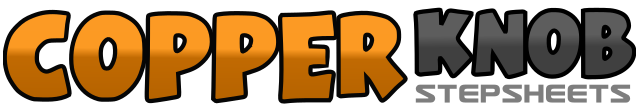 .......Count:64Wall:4Level:Beginner.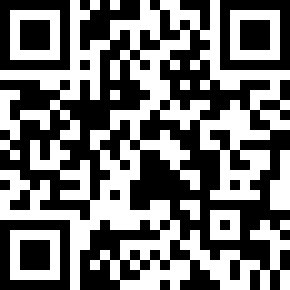 Choreographer:Niels Poulsen (DK) - May 2010Niels Poulsen (DK) - May 2010Niels Poulsen (DK) - May 2010Niels Poulsen (DK) - May 2010Niels Poulsen (DK) - May 2010.Music:Desert Walk (feat. Outlandish) - Kato : (3:32)Desert Walk (feat. Outlandish) - Kato : (3:32)Desert Walk (feat. Outlandish) - Kato : (3:32)Desert Walk (feat. Outlandish) - Kato : (3:32)Desert Walk (feat. Outlandish) - Kato : (3:32)........1 – 2Step R to R side (1), cross L behind R (2) 	12:003 – 4Step R to R side (3), touch L next to R (4) 	12:005 – 6Step L to L side (5), point R foot fw (6) 	12:007 - 8Step R to R side (7), point L foot fw (8) 	12:001 – 2Step L to L side (1), cross R behind L (2) 	12:003 – 4Step L to L side (3), touch R next to L (4) 	12:005 – 6Step R to R side (5), point L foot fw (6) 	12:007 – 8Step L to L side (7), point R foot fw (8) 	12:001 – 2Step R to R diagonal (1), step L to L diagonal (2) 	12:003 – 4Step R back to centre (3), step L next to R (4) – weight on L 	12:005 – 6Step R to R diagonal (5), step L to L diagonal (6) 	12:007 – 8Step R back to centre (7), step L next to R (8) – weight on L 	12:001 – 2Step fw on R (1), turn ½ L stepping onto L (2) 	6:003 – 4Step fw on R (3), turn ¼ L stepping onto L (4) 	3:005 – 6Cross R over L (5), step back on L (6) 	3:007 – 8Step R to R side (7), cross L over R (8) 	3:001 – 2Step R diagonally fw R (1), touch L next to R (2) 	3:003 – 4Step L diagonally backwards L (3), touch R next to L (4) 	3:005 – 6Step R diagonally backwards R (5), touch L next to R (6) 	3:007 – 8Step L diagonally backwards L (7), touch R next to L (8) 	3:001&2Tap R foot fw (1), hitch R knee (&), step down on R (2) 	3:003&4Tap L foot fw (3), hitch L knee (&), step down on L (4) 	3:005&6Tap R foot fw (5), hitch R knee (&), step down on R (6) 	3:007&8Tap L foot fw (7), hitch L knee (&), step down on L (8) (you travel forward during these 8 counts) 	3:001 – 2Cross R over L (1), turn ¼ R stepping back on L (2) 	6:003 – 4Step R to R side (3), step L fw (4) 	6:005 – 6Cross R over L (5), turn ¼ R stepping back on L (6) 	9:007 – 8Step R to R side (7), cross L over R (8) 	9:001 – 2Step R a big step to R side (1), step L next to R (2) 	9:00&3&4Pop knees fw lifting heels off the floor (&), step down on heels (3), repeat pops on &4 (weight R) 	9:005 – 6Step L a big step to L side (5), step R next to L (6) 	9:00&7&8Pop knees fw lifting heels off the floor (&), step down on heels (7), repeat pops on &8 (weight L) 	9:00